Урок на конкурс.Предмет ___математика (изучение геометрического материала)_________________________________Учитель математики __Светлана Александровна Герасимова____________ Класс ___8______________Школа МКОУ С(К)ОШИ VIII вида п. Светлополянск Верхнекамского района Кировской области, ул. Дзержинского 8Автор учебника математика для 8 класса специальных (коррекционных) образовательных учреждений VIII вида В.В. Эк.Тема урока __ Построение симметричных фигур относительно оси симметрии и центра симметрии.___Место урока в теме: Данный урок является одним из уроков в разделе повторения геометрического материала IV четверти 8 класса.Тип урока ___повторения, обобщения и систематизация знаний__________________________________Блок целеполагания Инструментальный   блок.Организационно - деятельностный блок.
Технология уровневой дифференциации (УД).Основной чертой УД является деление классного коллектива на более или менее устойчивые группы, которые обучаются под руководством одного учителя, по одной программе, но получают разный, заранее  запланированный уровень знаний. Поэтому, групповая работа является непременной формой – учебной работы в коррекционной школе. Я не стараюсь групповую работу делать доминирующей и универсальной. При УД всегда можно выделить материал, которым должны овладеть все ученики. Очевидно, что изучить этот материал, отрабатывать по нему умения, решать задачи необходимо в форме коллективной работы. Технология групповой самостоятельной работы предполагает создание условий для развития познавательной самостоятельности учащихся, их коммуникативных умений и интеллектуальных возможностей посредством взаимодействия в процессе выполнения группового задания.Виды дифференцированных групп.Например, Группа III – учащиеся, имеющие хорошие математические возможности;Группа II – учащиеся, имеющие средние математические возможности;Группа I – учащиеся, имеющие низкие математические возможности.Групповые формы работы сопровождаются индивидуальным контролем со стороны учителя.Зайкиным М.И. были предложены модели уроков на основе уровневой дифференциации с низкой наполняемостью классов. По технологии УД мною разработаны три варианта уроков, частично измененные и дополненные, т. е. адаптированные к условиям коррекционного учреждения. Данная модель урока повторения обобщения и систематизации знаний является основой (допустимо этапы урока изменять).             I           II            III  IV             V            VI        VII    VIII                IX             X             XI          XII                               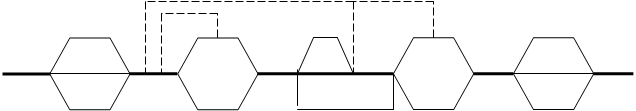           К(У)                    К(У)                           К(У)                      К(У)                         К(У)                       К(У)                 У!                            Г(С,У)                         Г(С,У)            Г(С,У)                        У!                                                                                                                 В структуре урока математике по технологии уровневой дифференциации использую групповую и коллективную форму работы под управлением учителя и в самостоятельной деятельности.Этапы урока:I. Организация учащихся на уроке.II. Сообщение темы и цели урока. Мотивация (уровневая) 1) Знать		“3” – 1 2) Уметь	“4” – 1+2 3) Решать 	“5” – 1+2+3III. Устный счёт.IV. Актуализация чувственного опыта и опорных знаний с целью повторения пройденногоV. Разноуровневая проверка знаний. VI. Итоги, оценки, установки. VII. Применение знаний в новых условиях.VIII. Подведение итогов, оценки установки.IX. Повторение и систематизация имеющихся знаний под руководством учителя и в самостоятельной деятельности. X. Подведение итогов. Оценки (могут быть: отчёты лидеров, коллективные, учитель ).XI. Домашнее задание. XII. Рефлексия.Мною систематически отслеживаются результаты качества полученных математических знаний (уровень самостоятельности). Проблемно – ориентированный анализ по результатам внедрения технологий показывает отрицательные и положительные тенденции, которые привели к реальному результату, а не к желаемому. Положительные тенденции: 1)Форма проведения уроков вызывает интерес. 2)Высокий уровень самостоятельной работы на уроке.3)Перераспределение деятельности учителя и учащихся.Учителю отводится роль руководителя. Основная функция по повторению или изучению учебного материала отводится лидеру группы.4)Сильные утверждаются в своих возможностях, слабые получают возможность испытывать учебный успех;Отрицательные тенденции: 1)Не во всех классах возможно применение этой технологии в силу подбора детей: физического, психического и интеллектуального состояния. 2)Особые трудности в подборе лидера и неадекватное восприятие лидера в ученическом коллективе.3)По итогам выполненного задания не получается проведение дискуссии, обмена мнениями, т. к. ограничен объём рассуждений.Дифференцированный подход в обучении – это важнейший принцип воспитания и обучения. Он обозначает действенное внимание к каждому ученику, его творческой индивидуальности в условиях классно-урочной системы обучения по обязательным учебным программам, предполагает сочетание фронтальных групповых и индивидуальных заданий для повышения качества обучения и развития каждого ученика.Успешно развивается познавательная активность  интеллектуальная деятельность каждого ученика с учётом его возможностей и способностей. Но успех обучения возможен тогда, когда изучены потребности, интересы, уровень подготовки, познавательные особенности учеников и созданы оптимальные условия для формирования универсальных учебных действий: познавательных регулятивных, личностных и коммуникативных. Дидактическая цель Повторение понятий, обобщение и систематизация знаний и умений.Задачи:1.воспитательныеразвитие нравственных качеств личности, для успешной исполнительской деятельности, обеспечения положительной обратной связи через понимание, оценку и принятие учебной задачи; удовлетворение потребности учащихся в совместной деятельности; воспитание  чувства красоты через наблюдение окружающих предметов и вещей.2.коррекционно-развивающиекоммуникативные: формирование умения договариваться о распределении функций и ролей в совместной деятельности; готовности слушать собеседника, вести диалог, принимать чужую точку зрения; активно использовать средства ИКТ для решения коммуникативных и познавательных задач;познавательные: формирование умения использовать знаково-символические средства для создания моделей изучаемых объектов и процессов, схем решения учебных и практических задач;
развитие логических действий сравнения, анализа, синтеза, обобщения, классификации.регулятивные: формирование умения планировать, контролировать и оценивать учебные действия в соответствии с поставленной задачей и условиями ее реализации; осуществлять взаимный контроль в совместной деятельности, адекватно оценивать собственное поведение и поведение окружающих.3.образовательныеповторение понятий симметрия, симметричные фигуры, ось симметрии и центр симметрии; совершенствование умений и навыков измерения и построения геометрических фигур, а также построения симметричных геометрических фигур. Основные понятия:-предметные:  построение симметричных фигур относительно оси и центра симметрии.-метапредметные:  толкование терминов через жизненно-практический опыт обучающихся.Межпредметные связиИзобразительное искусство, природоведение, профессионально-трудовое обучение, естествознаниеФормы организации деятельностиГрупповая; индивидуальная; фронтальнаяТехнология Уровневая дифференциация (в течение урока учащиеся сидят в группах по возможностям обучения математике, руководители групп (подготовленные учащиеся) ставят оценки в дневниках каждому члену группы за выполненные задания. Затем выводится общая оценка. Учитель ставит оценки за индивидуальные задания, контролирует работу руководителей групп).ИКТРесурсы - для учителя: интерактивный комплекс, презентация, учебник, карточки с заданиями для работ в группах, предметы и вещи, камера- для обучающихся: геометрические фигуру, карточки с заданиями, понятиями и словами для формулировки целей, палочки для мороженого, альбомы, ИД, зеркала (3), рабочие тетради, линейки, чертёжные угольники, учебники,  дневники групп, словари, выход в интернет.Цели этапаМетоды и приёмыДеятельность учителяДеятельность обучающегосяКоррекционная работаКоррекционная работаФормируемые БУД1. Орг. момент  (мотивация к учебной деятельности).1. Орг. момент  (мотивация к учебной деятельности).1. Орг. момент  (мотивация к учебной деятельности).1. Орг. момент  (мотивация к учебной деятельности).1. Орг. момент  (мотивация к учебной деятельности).1. Орг. момент  (мотивация к учебной деятельности).1. Орг. момент  (мотивация к учебной деятельности).Включение в  учебную деятель ность на личностно- значимом уровнеЭмоциональная минутка.Стих.1.Проверка готовности класса к уроку;2.Психологический настрой:Начинаем ровно в срок,
Наш любимейший урок.
Дружно за руки возьмёмся,
И друг другу улыбнёмся.3.Предлагает оформить работуПроверяют рабочие места, показывают готовность к урокуОформляют работу в альбомах.Р: контролиро вать свои действия в процессе его выполнения2. Сообщение темы урока. Мотивация и целеполагание.2. Сообщение темы урока. Мотивация и целеполагание.2. Сообщение темы урока. Мотивация и целеполагание.2. Сообщение темы урока. Мотивация и целеполагание.2. Сообщение темы урока. Мотивация и целеполагание.2. Сообщение темы урока. Мотивация и целеполагание.2. Сообщение темы урока. Мотивация и целеполагание.Готовность мышления и осознание потребнос ти к построению нового способа действия.Выявление и фиксация места и причины затрудне ния.Постанов-ка цели учебной деятельности, выбор способа и средств     ее реализа-ции.  По слайдуПроблем-ный вопрос группам БеседаВопросно-ответное общение.Работа со схемой ЗУНТаблица «Качества человекаСлайд 1. Внимание!На слайде слева на белом фоне представлены картинки с изображением симметричных предметов, а справа на зелёном фоне несимметричные.-Догадайтесь, по какому признаку предметы распределены в два столбика?-Как называется данная линия?-Как вы думаете, какую тему  мы будем сегодня повторять ?Каждой группе выдаю карточки со словами для формулировки целей.у I гр. – знать понятия:…у II гр.- различать…у III гр. – измерять, строить, чертить, -Что необходимо знать по теме?-Умеете ли вы выполнять задания, связанные с темой урока?-Сможете ли вы различать и строить симметричные фигуры?-Поставьте предполагаемую оценку за свои знания. З – знать, У – уметь, Р – решать.З - 3У-         4Р -               5Уточним формулировку темы:Построение симметричных фигур относительно оси симметрии и центра симметрии.(Слайд 2).-Работать будем в группах, применяя определённые правила.-С помощью данных слов сформулируйте эти правила. (Слайд 3 презентации на интерактивной доске).=Высказывают предположенияЕсли затрудняются, то  на слайде, появляются оси симметрии.=СимметриюСтавят  цели на урок.=Ответы групп: Знать, что такое симметрия, ось с., центр с. Различать симметричные и несимметричные фигуры предметы. Строить сим.  фигуры.Определяют тот уровень своих знаний и умений по данной теме.Ставят в тетрадях на полях предполагаемую оценку.Записывают тему в альбомах.=ОтветыНикита Д. повторяет ответ учащегосяНазывает по таблице качествоЛ:осознание смысла учения; умение адекватно оценивать свои силы.П:Логические: подведение под понятие; анализ с целью выделения существенных признаков; Р: осуществление решения учебной задачи под руководством учителя, контролировать свои действия в процессе его выполненияработа по алгоритму,       с правилом, готовность предвосхищать результат.К:управление коммуникацией: слушание инструкции учителя и ответы одноклассников.- умение отвечать на вопросы.Л:осознание смысла учения; умение адекватно оценивать свои силы.П:Логические: подведение под понятие; анализ с целью выделения существенных признаков; Р: осуществление решения учебной задачи под руководством учителя, контролировать свои действия в процессе его выполненияработа по алгоритму,       с правилом, готовность предвосхищать результат.К:управление коммуникацией: слушание инструкции учителя и ответы одноклассников.- умение отвечать на вопросы.3. Всесторонняя проверка знаний (подготовительная работа).3. Всесторонняя проверка знаний (подготовительная работа).3. Всесторонняя проверка знаний (подготовительная работа).3. Всесторонняя проверка знаний (подготовительная работа).3. Всесторонняя проверка знаний (подготовительная работа).3. Всесторонняя проверка знаний (подготовительная работа).3. Всесторонняя проверка знаний (подготовительная работа).Повторение и уточнение приобретённых представленийРабота в группах с вещами и предметами. КлассификацияБеседа Работа в группах.Дидактическая флеш- игра «Симметричные фигуры» для SmartBoardВыборРабота с разными источникам: словарь, интернет, Работа с рисунком презентацииМоделирование1.Предлагаю задание по группама)II и I группе вещи, сшитые в швейной мастерской (фартук, рабочая рукавица).б)III гр. работает с предметами на отдельном столе (топорище, солонка, пара деревянных машинок, стул, плечики, карандашница).Контролирует работу.-На каких учебных предметах вы изготовляете данные изделия?-Кто может сделать плечики? А сшить фартук?2.Работа в группах, расставьте геометрические фигуры в два столбика: симметричные и несимметричные.Для I группы Слайд 4 с дидактической флеш. игрой «Симметричные фигуры» для SmartBoardФигуры:  круг, равносторонний треугольник, ромб, квадрат, разносторонний треугольник, параллелограмм, прямоугольник, равнобедренный треугольник, четырёхугольник.Самоконтроль в дид. игре.3. Слайд 5.– Работа с понятиями симметрия, ось симметрии, центр симметрии./На слайде убирает шторку, открываются скрытые понятия/Контролирует работу.4.Слайд 6. Рассматривают рисунок (посередине корзина, справа и слева от корзины симметрично расположены грибы и деревья)-Назовите симметрично расположенные предметы.5. Творческое задание.Составьте симметричный рисунокс помощью палочекОцениваю работу в группеОбучающиеся доказывают их симметричность. Выбирают из предложенных вещей, сделанных в столярной мастерской, симметричные-Обсуждают, поясняют свой выборФронтальная работаОбучающиеся I  группы (низкий уровень возм.) выполняют задание на интерактивной доскеОбучающиеся III (высокий уровень возм.) и II (средний уровень возм.) групп дополнительно в каждый столбик добавляют ещё по одной фигуре.Взаимоконтроль двух групп.Обучающиеся из различных источников находят данные понятия. Понятия для I группы предложенные учителемФронтальная работаГруппы  создают симметричные геометрические рисунки. Руководитель  ставит в дневнике группы оценку учащимся.При доказательстве симметричностидемонстрирует ответ ученика группы, складывая фартук пополамПомогает учителю, открывает на слайде шторкуСравнивая, называет предметыПри доказательстве симметричностидемонстрирует ответ ученика группы, складывая фартук пополамПомогает учителю, открывает на слайде шторкуСравнивая, называет предметыП:использование знаково-символической записи математического понятия; моделированиеР:-принятие аргументов учителя по оценке выполненной работы-выделение и осознание учащимися того, что уже усвоено и что еще подлежит усвоению, К:Сотрудничество: понимание обращенной речи, выполнение простых инструкций;Взаимодействие: умение слушать учителя и одноклассников;-умение участвовать в беседе, составление плана и последовательности действий-принятие роли, отведенной учителем4.Актуализация знаний.4.Актуализация знаний.4.Актуализация знаний.4.Актуализация знаний.4.Актуализация знаний.4.Актуализация знаний.4.Актуализация знаний.Готовность мышления и осознание потребности к построению нового способа действияБеседа.Физкульт-пауза-Где вы можете встретиться в своей жизни с симметрией?-Кто из вас считает симметричные предметы красивыми?-Кому больше нравятся несимметричные предметы? Приведите примерыПокажите предметы симметрично расположенные относительно прямых линий в окружающей обстановке.Отвечают, опираясь на жизненный опыт.Показывают предметы.Показывает предметыПоказывает предметыР:понимание учебной задачи урокаК:слушание учителя и ответы одноклассников.- умение отвечать на вопросы.5. Повторение под руководством учителя и в самостоятельной деятельности.5. Повторение под руководством учителя и в самостоятельной деятельности.5. Повторение под руководством учителя и в самостоятельной деятельности.5. Повторение под руководством учителя и в самостоятельной деятельности.5. Повторение под руководством учителя и в самостоятельной деятельности.5. Повторение под руководством учителя и в самостоятельной деятельности.5. Повторение под руководством учителя и в самостоятельной деятельности.Применение нового знания в типовых заданияхБеседа по рисункам. Исключение сим.пр.Работа в рабочих тетрадяхСамост. работаУстная и письменная работа. Построение фигурОпыт.Работа по алгоритмуРабота в рабочих тетрадяхПостроение фигур1. Слайд 6.Работа с рисунками, взятыми из учебника и вопросами № 613(1,2) стр. 209.2.Выполняют задания в рабочих  тетрадях по математике 8 класс Т. В. Алышевой).I гр.№ 306 стр.145. Раскрасить  те  симметричные геометрические фигуры.II и III гр. № 307 стр. 145Для взаимоконтроля и самоконтроля одну из работ учащихся I группы проецирует на ИД доску.3.Работа по учебнику. Построение симметричных фигур относительно оси симметрии МК. Стр. 210 №614.Контролирует работу.4.Работа с разрезными геометрическими фигурами и зеркалом.Поясняет алгоритм работы.-Составить из частей необходимую фигуру,-Справа поставить вертикально зеркало-Рассмотреть отражение-Сделать вывод о том, что увидели.5. Рабочие тетради Т. В. Алышевой. № 308 стр. 146. Приступает к работе с номером I группа.II и III группы работают с №309 стр.146 Контролирует работу.Фронтальная работа.Каждый из учащихся работает в тетрадях. Руководители выставляют оценки в дневниках групп.Получают консультацию от руководителя группы или совместно обсуждают и выполняют работу в альбомах. I гр. (1,2); II гр. (1,2,3), III гр. весь номер. 1 уч-ся инд. у доски I гр. Составляет квадрат (из разрезных частей)II гр. Составляет равносторонний треугольникIII гр. Составляет ромбрассматривают отражение в зеркале. Делают вывод Фронтальная работа. ОбсуждаютСамоконтроль. Оценивают. Руководители выставляют оценки в дневниках групп.I гр. (1,2); II гр. (1,2,3), III гр. Весь номер. 1 учащийся у доскиВыполняет только задание в рабочей тетради I гр.Задание на карточке. По пунктирам с помощью линейки обводит симметричные фигуры относительно оси симметрииЗадание на карточке. Соединяет точки, чтобы получить симметричные фигуры относительно центра симметрииВыполняет только задание в рабочей тетради I гр.Задание на карточке. По пунктирам с помощью линейки обводит симметричные фигуры относительно оси симметрииЗадание на карточке. Соединяет точки, чтобы получить симметричные фигуры относительно центра симметрииП: сравнение, классификация объектов; использование знаково-символических средств,К:умение слушать учителя и одноклассников;-умение участвовать в беседе, строить понятное высказывания; понимать обращенную речь;-проявление интереса и потребности в общении с педагогом и детьми;-обращение за помощьюР:-принятие аргументов учителя по оценке выполненной работы-выделение и осознание учащимися того, что уже усвоено и что еще подлежит усвоению, осознание качества и уровня  усвоения6. Домашнее задание.6. Домашнее задание.6. Домашнее задание.6. Домашнее задание.6. Домашнее задание.6. Домашнее задание.6. Домашнее задание.Умение применять новое знание в типовых заданияхРазноуровневое.№310 (I и II группе рисунки а и б)№310 (III группе рисунки б и в).В рабочих тетрадях Т. В. АлышевойПоясняет.Чтение заданий. Выявление трудностей.Индивидуально  ( на карточке   обозначить буквой С симметричные фигуры)Индивидуально  ( на карточке   обозначить буквой С симметричные фигуры)К: умение слушать инструкции учителя, ответы учащихся7. Итог урока.7. Итог урока.7. Итог урока.7. Итог урока.7. Итог урока.7. Итог урока.7. Итог урока.осознание метода построения нового знанияБеседа по слайду презентацииСлайд 7Предлагает фото луга с цветами.-Является ли луг симметричным?-А цветы, растущие на лугу?-Назовите тему работы на уроке.=ОтветыНазывают тему урока. Уточняют, что именно повторяли.Руководители групп в дневниках подводят итоги.П:формули-рование темы.Р: контроль.8. Рефлексия учебной деятельности.8. Рефлексия учебной деятельности.8. Рефлексия учебной деятельности.8. Рефлексия учебной деятельности.8. Рефлексия учебной деятельности.8. Рефлексия учебной деятельности.8. Рефлексия учебной деятельности.Соотнесение целей урока и его результатов, самооценка работы на уроке, Сравнение поставленной оценки с оценкой в дневнике.Эмоциональ ное настроение.На сладе с лугом появляются различные цветы (ромашки, колокольчики и др.)Чем ярче и светлее краски, тем настроение класса бодрее.Выбирают  цветок в соответствии со своим настроением и выставляют его на луг, оценивая работу.Сравнивают  оценку, поставленную вначале урока, с той, которые получились в дневниках группы.Отвечают, что получилось, а что вызвало затруднения.Р:контрольЛ:самооценка работы на урокеК: проявление интереса и потребности в общении с педагогом и детьми.